1	Всемирная конференция радиосвязи 2023 года1.1	Всемирная конференция радиосвязи 2019 года (ВКР-19) в своей Резолюции 811 (ВКР-19) (ранее COM6/1) решила "рекомендовать Совету провести Всемирную конференцию радиосвязи в 2023 году в течение четырех недель максимум". Кроме того, Конференция рекомендовала Совету пункты для включения в повестку дня ВКР-23, а также предложила Совету установить окончательную повестку дня, организовать проведение ВКР-23 и как можно скорее приступить к необходимым консультациям с Государствами-Членами.1.2	В соответствии с п. 118 Конвенции Совету поручается устанавливать окончательную повестку дня всемирной конференции радиосвязи предпочтительно за два года до конференции с согласия большинства Государств − Членов Союза при условии соблюдения положений п. 47 Конвенции. В соответствии с пп. 42 и 47 Конвенции Совет должен также определять конкретное место и точные даты проведения при согласии большинства Государств − Членов Союза.1.3	Письмом DM-20/1009 от 26 июня 2020 года были проведены консультации, касающиеся итогов обсуждений в ходе виртуальных консультаций Советников, которые прошли 9−12 июня 2020 года. В результате этих консультаций Государства – Члены Совета МСЭ поддержали повестку дня Всемирной конференции радиосвязи (ВКР-23) и приняли Резолюцию 1399.1.4	В результате консультаций, проведенных в соответствии с Циркулярным письмом № 20/33 от 3 августа 2020 года по поводу утверждения повестки дня Всемирной конференции радиосвязи (ВКР-23), как указано в Резолюции 1399, было получено согласие необходимого большинства Государств – Членов МСЭ относительно повестки дня ВКР-23, в соответствии с пп. 42 и 47 Конвенции МСЭ.2	Ассамблея радиосвязи 2023 года, связанная с ВКР-232.1	В соответствии с положениями пп. 83 и 91 Устава "ассамблеи радиосвязи обычно проводятся каждые три-четыре года и могут быть связаны по месту и датам их проведения со всемирными конференциями радиосвязи…". В соответствии с п. 42 Конвенции конкретное место и точные даты проведения следует определять Совету при согласии большинства Государств − Членов Союза.3	Выражение заинтересованности в принятии у себя ВКР-233.1	31 декабря 2019 года МСЭ получил выражение заинтересованности администрации Объединенных Арабских Эмиратов в проведении ВКР-23 и АР-23 в ОАЭ (см. Приложение A).3.2	Впоследствии ОАЭ уведомили МСЭ о готовности принять у себя ВКР-23 в Абу-Даби или Дубае, ОАЭ, 20 ноября – 15 декабря 2023 года, которой будет предшествовать проведение АР-23 13−17 ноября 2023 года.3.3	Ввиду выражения ОАЭ заинтересованности в принятии у себя ВКР‐23 и АР-23 в Абу-Даби или Дубае, ОАЭ, Совету предлагается поручить БР продолжить доведение до сведения администрации ОАЭ требований МСЭ, предъявляемых к проведению АР-23 и ВКР-23.4	Поручение Совету относительно дат и места проведения ВКР-23 и АР-234.1	Совету предлагается принять решение о месте проведения и точных датах ВКР-23 и АР-23 (см. Приложение B).Приложения: 2ПРИЛОЖЕНИЕ АРегуляторный орган электросвязи Осн.: TRA/2019/3506Дата: 31.12.2019 г.Е. П. Хоулиню Чжао
Генеральному секретарю
Международного союза электросвязи (МСЭ)
CH-1211, Женева-20
ШвейцарияФакс: +41 22 730 6675Всемирная конференция радиосвязи МСЭ (ВКР-23)Ваше Превосходительство,С огромным удовольствием и считая это за большую честь, заявляем, что администрация Объединенных Арабских Эмиратов хотела бы провести Всемирную конференцию радиосвязи (ВКР-23) в ОАЭ.Обладая богатым опытом проведения крупнейших конференций МСЭ, таких как ПК-18, притом что МСЭ и его Члены неоднократно оказывали нам доверие, и располагая современной инфраструктурой и необходимыми объектами, мы уверены, что сможем успешно провести ВКР-23.Мы надеемся, что Генеральный секретариат доведет до сведения Государств-Членов нашу заинтересованность в проведении ВКР-23 и осуществит последующий пересмотр соответствующих Резолюций для придания официального характера процедурам принятия Конференции.Прошу принять, Ваше Превосходительство, заверения в моем совершеннейшем почтении.С уважением,(подпись, печать)Саед Аль-Сувайди 
Исполняющий обязанности Генерального директораПРИЛОЖЕНИЕ BПРОЕКТ РЕШЕНИЯ […]Место проведения и даты Всемирной конференции радиосвязи (ВКР-23)
и Ассамблеи радиосвязи (АР-23)Совет МСЭ,отмечая,что в Резолюции 811 Всемирной конференции радиосвязи (Шарм-эль-Шейх, 2019 г.):а)	решено рекомендовать Совету провести Всемирную конференцию радиосвязи в 2023 году в течение четырех недель максимум;b)	рекомендована ее повестка дня и предложено Совету подготовить окончательный вариант повестки дня и провести мероприятия по созыву Всемирной конференции радиосвязи (ВКР-23), а также, как можно скорее, начать необходимые консультации с Государствами-Членами,отмечая далеечто в Резолюции 1399 Совета, по которой получено согласие необходимого большинства Государств – Членов МСЭ, установлена повестка дня ВКР-23,решает,что, в соответствии с согласием большинства Государств – Членов Союза, следующая Всемирная конференция радиосвязи пройдет в [Абу-Даби или Дубае*], ОАЭ, 20 ноября – 15 декабря 2023 года, которой будет предшествовать Ассамблея радиосвязи 2023 года (АР-23) 13−17 ноября 2023 года,поручает Генеральному секретарю1	провести консультации со всеми Государствами-Членами относительно конкретного места и точных дат проведения АР-23 и ВКР-23; 2	принять, по согласованию с Директором Бюро радиосвязи, все необходимые меры для созыва этой Конференции.______________СОВЕТ 2021
Виртуальные консультации Советников, 8–18 июня 2021 года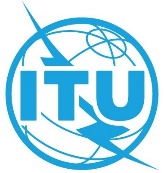 Документ C21/55-R7 апреля 2021 годаОригинал: английскийОтчет Генерального секретаряОтчет Генерального секретарядаты и МЕСТО ПРОВЕДЕНИЯ ВСЕМИРНОЙ КОНФЕРЕНЦИИ РАДИОСВЯЗИ 2023 года 
и АССАМБЛЕИ РАДИОСВЯЗИ 2023 ГОДАдаты и МЕСТО ПРОВЕДЕНИЯ ВСЕМИРНОЙ КОНФЕРЕНЦИИ РАДИОСВЯЗИ 2023 года 
и АССАМБЛЕИ РАДИОСВЯЗИ 2023 ГОДАРезюмеВ Резолюции 811 (ВКР-19) рекомендуются пункты повестки дня Всемирной конференции радиосвязи 2023 года (ВКР-23). В Резолюции 1399 Совета, которая получила одобрение необходимого большинства Государств – Членов МСЭ, была установлена повестка дня ВКР-23.Объединенные Арабские Эмираты уведомили Генерального секретаря о готовности принять у себя ВКР-23 20 ноября – 15 декабря 2023 года, которой будет предшествовать проведение Ассамблеи радиосвязи 2023 года (АР-23) 13−17 ноября 2023 года, в Абу-Даби или Дубае.Необходимые действияСовету предлагается определить место и точные даты проведения ВКР-23, которой будет предшествовать АР-23, после чего должны пройти консультации Государств-Членов (К47), и принять решение, содержащееся в Приложении B.____________Справочные материалыК 42, 47, 75, 118, 126; Резолюция 811 (ВКР-19); Резолюция 1399 Совета